Ostoros Községi Önkormányzat Képviselő-testületének1/2018.(I.31.) önkormányzati rendelete 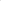 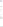 a civil szervezetek támogatási rendjérőlOstoros Községi Önkormányzat Képviselő-testülete a Magyarország helyi önkormányzatairól szóló 2011. évi CLXXXIX. törvény 42. § 1. pont felhatalmazása alapján, az Alaptörvény 32. cikk (1) bekezdés a) pontjában meghatározott feladatkörében eljárva a civil szervezetek támogatási rendjéről a következőket rendeli el: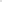 Altalános rendelkezések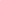 §A rendelet célja a civil társadalom erősítése, a civil szervezetek helyi társadalmi szerepvállalásának elősegítése, az önkormányzattal való jó együttműködés előmozdítása érdekében, a civil szervezetek működéséről és támogatásáról szóló 2011. évi CLXXV. törvény a továbbiakban: Civil tv), az államháztartásról szóló 2011. évi CXCV. törvény (a továbbiakban: áht.), valamint a közpénzekből nyújtott támogatások átláthatóságáról szóló 2007. évi CLXXXI. törvény (a továbbiakban: Knyt. előírásainak megfelelően szabályozza a helyi civil szervezetek támogatását.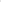 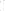 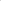 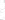 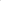 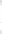 Az önkormányzat elismeri és támogatja a civil szervezetek helyi közéletre gyakorolt hatását. Támogatja a kultúra, a közművelődés, az oktatás-nevelés, a szociális és karitatív tevékenység, a természeti és épített környezet megóvása, a közrend- és vagyonvédelem, a sportolás, az egészséges életmód, az esélyegyenlőség, emberi és állampolgári jogok védelme, a hagyományápolás megteremtése terén végzett tevékenységet.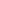 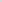 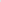 (3) Az önkormányzat lehetőségeitől függően a (2) bekezdésben megfogalmazott célok megvalósulása érdekében a civil szervezetek számára jelen rendelet keretei között, azonos feltételek mellett, költségvetéséből pénzügyi támogatást biztosít Ostoros község közigazgatási területén működő, a civil szervezetek bírósági nyilvántartásáról és ezzel összefüggő eljárási szabályokról szóló 2011. évi CLXXXI. törvény alapján Magyarországon nyilvántartásba vett civil szervezetek rendezvényeire és működésére.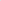 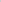 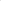 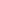 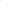 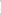 (4) A támogatás céljára felhasználható előirányzat összegét a képviselő-testület évente a költségvetési rendeletében állapítja meg.II. Értelmező rendelkezések2.	§(1) E rendelet alkalmazásában:A civil szervezetek működésével kapcsolatos költségek:anyagköltségek ab)	üzemanyagköltségek, 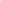 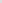 ac)	táncosok, hagyományőrzők ruházata, sportmez, cipő, sportszerek, ad)	nyomtatvány, irodaszer, 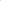 ae)	egyéb anyagköltség (kiállításhoz szükséges anyagok, dekoráció, rendezvényhez, programokhoz szükséges nyersanyagok, eszközök)af)	javítás, karbantartás költségei,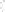 ag)	posta, telefon és kommunikációs költségek,ah)	kiadványok, plakátok, szórólapok előállításának költségei,ai)	helyiségek bérleti díja,aj)	bankköltségek,A civil szervezetek nem működési célú költségei:ba)	étkezési-, utazási- és szállásköltség,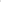 belépőjegyek,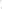 bc) 	gyógyászati segédeszközök,bd)	a támogatott cél megvalósításához, szervezéséhez szükséges eszközök bérleti díja, kis értékű eszközök vásárlása, könyvek, írószerek, kiadványok vásárlása.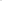 civil adatbázis: az 1. melléklet szerinti adatokat tartalmazó informatikai nyilvántartás.civil szervezet: a Magyarországon nyilvántartásba vett egyesület -  párt kivételével -, valamint alapítvány.civil szervezet alapdokumentumai: létesítő okirat (alapszabály vagy alapító okirat), bejegyző bírósági végzés, közhasznúsági nyilvántartásba vételi bírósági végzés.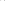 közvetlen politikai tevékenység: párt érdekében végzett politikai tevékenység, az országgyűlési választáson történő jelöltállítás, a megyei önkormányzat képviselő-testületébe történő jelöltállítás, polgármester jelölése.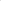 nem pénzbeli támogatás: vagyoni értékkel rendelkező forgalomképes dolog ideiglenesen, teljesen vagy részben ingyenesen történő átruházása vagy átengedése, illetve szolgáltatás biztosítása.számla: az általános forgalmi adóról szóló 2007. évi CXXVII. törvény előírásainak mind formailag, mind tartalmilag megfelelő, a támogatott képviseletére jogosult személy teljesítést igazoló nyilatkozatával ellátott számla,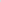 III. Együttműködés megvalósulása3. §Ostoros Községi Önkormányzat a civil szervezetekkel történő együttműködés érdekében: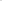 tájékoztatás és konzultáció céljából évente legalább egy alkalommal civil kerekasztalt tart,honlapján a civil szervezetek nyilvános adatait közzé teszi, biztosítva azok elérhetőségét,civil adatbázisban nyilvántartja a civil szervezetek 1. melléklet szerinti alapadatait.IV. A támogatásokról4. §(1) Az önkormányzat nem pénzbeli támogatást nyújt civil szervezetei számára intézményei és tulajdonában lévő épületei útján, amelyek a civil szervezetek székhelyei, illetve működésük színterei.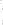 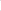 (2) Az önkormányzat a civil szervezetek számára pályázati eljárás keretében, céljelleggel, elszámolási kötelezettséggel vissza nem térítendő pénzbeli támogatást nyújt.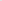 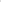 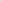 (3) Támogatásban részesíthető az a civil szervezet, amelyik ostorosi székhelyű és az ostorosi lakosok érdekében megvalósuló programhoz, tevékenységhez kéri a támogatást.(4) Támogatásban nem részesíthető a közvetlen politikai tevékenységet folytató szervezet, továbbá olyan civil szervezet, amely a támogatói döntést megelőző 5 éven belül:együttműködési megállapodást kötött vagy tartott fenn Magyarországon bejegyzett párttal, jelöltet állított helyi önkormányzati választáson. A Képviselő-testület a civil szervezetek és az alapítványok részére a költségvetési rendeletben évente meghatározott összeg terhére pályázatot ír ki és dönt a rendelkezésre szánt keretösszeg odaítéléséről.V. Pályázati felhívás, a pályázatok benyújtása5. §(1) A pályázati támogatási rendszer egységes, ugyanakkor biztosítja a szakterületek – a kiíró által igényelt - sajátosságainak érvényesülését is. (2) A pályázati felhívás tartalmi elemeit a 3. melléklet tartalmazza.(3) A pályázati felhívást az önkormányzat honlapján, hirdetőtábláján kell közzétenni, valamint a Civil Szervezetek Adatbázisában szereplőknek e-mailben meg kell küldeni.6. §(1) A pályázati dokumentáció tartalmi elemeit a 4. melléklet tartalmazza.(2) A pályázathoz csatolandó dokumentumok: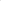 a)	a civil szervezet alapdokumentumainak a képviselő által hitelesített másolata,b)	a tárgyévet megelőző évről készített beszámoló, közhasznú szervezet esetén közhasznú jelentés letétbe helyezéséről kiadott bírósági igazolás,c)	a pályázó nyilatkozata a Knyt. (1) bekezdés szerinti összeférhetetlenség, illetve érintettség fennállásáról vagy hiányáról,d)	a pályázó közzétételi kérelme a Knyt. 8. S (1) bekezdés szerinti érintettségéről.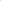 7. §A pályázatokat írásban, egy példányban kell benyújtani.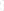 A pályázatok benyújtási határideje a meghirdetéstől számított 20 nap.A pályázat kiírója a hiányos pályázatot benyújtó pályázót egy alkalommal, 5 napos határidő kitűzésével hiánypótlásra szólítja fel.VI. A pályázat elbírálása8. §A beérkezett pályázatokat a Pénzügyi és Településüzemeltetési Bizottság javaslata alapján a kiíró Képviselő-testület - a tárgyévi költségvetésében meghatározott keretösszeg erejéig - bírálja el.Nem részesíthető tárgyévben támogatásban az a civil szervezet, amelybenyújtott pályázati dokumentációjában megtévesztő vagy valótlan adatot szolgáltatott,a pályázati dokumentáció nem tartalmazza a 6. § (2) bekezdésében meghatározottakat,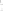 az előző évben kapott támogatással nem vagy nem megfelelően számolt el,az előző évben kapott támogatást előzetes hozzájárulás nélkül a támogatási céltól eltérően használta fel,e) lejárt esedékességű, meg nem fizetett köztartozással rendelkezik,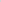 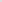 a hiánypótlást határidőre nem teljesíti,a támogatást kérő tekintetében a Knyt. 6. S -ában meghatározott összeférhetetlenség áll fenn. VII. A pályáztatás nyilvánossága                  9. §(1) A civil szervezet részére biztosított támogatásról tájékoztatót kell készíteni, melyet közzé kell tenni az Önkormányzat honlapján.(2) A tájékoztatónak tartalmaznia kell:	a) a támogatott szervezet megnevezését,	b) a támogatás célját,	c) a támogatás összegét.VIII. A támogatás felhasználása10. §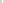 (1) A támogatásról szóló döntés alapján a civil szervezettel támogatási szerződést kell kötni.(2) A szerződésnek tartalmaznia kell az alábbiakat:a szerződést kötő felek pontos megnevezése,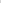 a támogatásról szóló döntés száma, a döntéshozó megnevezése,a támogatott cél pontos meghatározása,a támogatás összege,a támogatás felhasználásának határideje,f) azon költségnemek meghatározása, amelyre a támogatás felhasználható,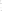 g) a támogatásról történő elszámolás határideje, módja.A támogatás csak a döntésben és az az alapján kötött megállapodásban megjelölt célra használható fel.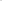 A támogatás eltérő célra történő felhasználása csak akkor lehetséges, ha a döntéshozó ahhoz hozzájárul és a megállapodást ennek megfelelően módosítják.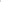 IX. A támogatással történő elszámolás11. §(1) A civil szervezet a támogatás felhasználásáról a tárgyévet követő év január 15-éig köteles elszámolni.(2) A támogatás felhasználásáról szóló elszámolásnak a 3. mellékletben meghatározott tartalmú és formátumú, részletes szakmai és pénzügyi beszámolót kell tartalmaznia.(3)A támogatás felhasználását a polgármester a gazdálkodási csoport útján - a bemutatott számlák alapján, vagy helyszíni ellenőrzés keretében - a tárgyévet követő február 28-ig ellenőrzi. Amennyiben a civil szervezet a támogatás összegét vagy annak egy részét a támogatási megállapodásban meghatározott határidőig nem használta fel, a fel nem használt részt az elszámolást követő 15 napon belül vissza kell fizetni.(4) Amennyiben a pénzügyi elszámolás alapján megállapítható, hogy a támogatott nem a támogatási szerződésben foglalt célnak megfelelően használta fel a kapott támogatást vagy egy részét, a támogatott köteles a polgármester felszólításától számított 8 napon belül az Önkormányzat részére visszafizetni a kifizetett támogatás nem megfelelően felhasznált részét.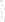 X. Záró rendelkezések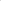 12. §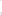 E rendelet a kihirdetését követő napon lép hatályba. Rendelkezéseit a hatályba lépését követően kiírt pályázatokra kell alkalmazni.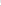 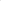 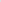 Böjt László							Vasas Ágostonnépolgármester							jegyzőA rendelet elfogadásra került:  2018. 01.29.A rendelet kihirdetésre került: 2018.01.31.Vasas Ágostonné